EK-2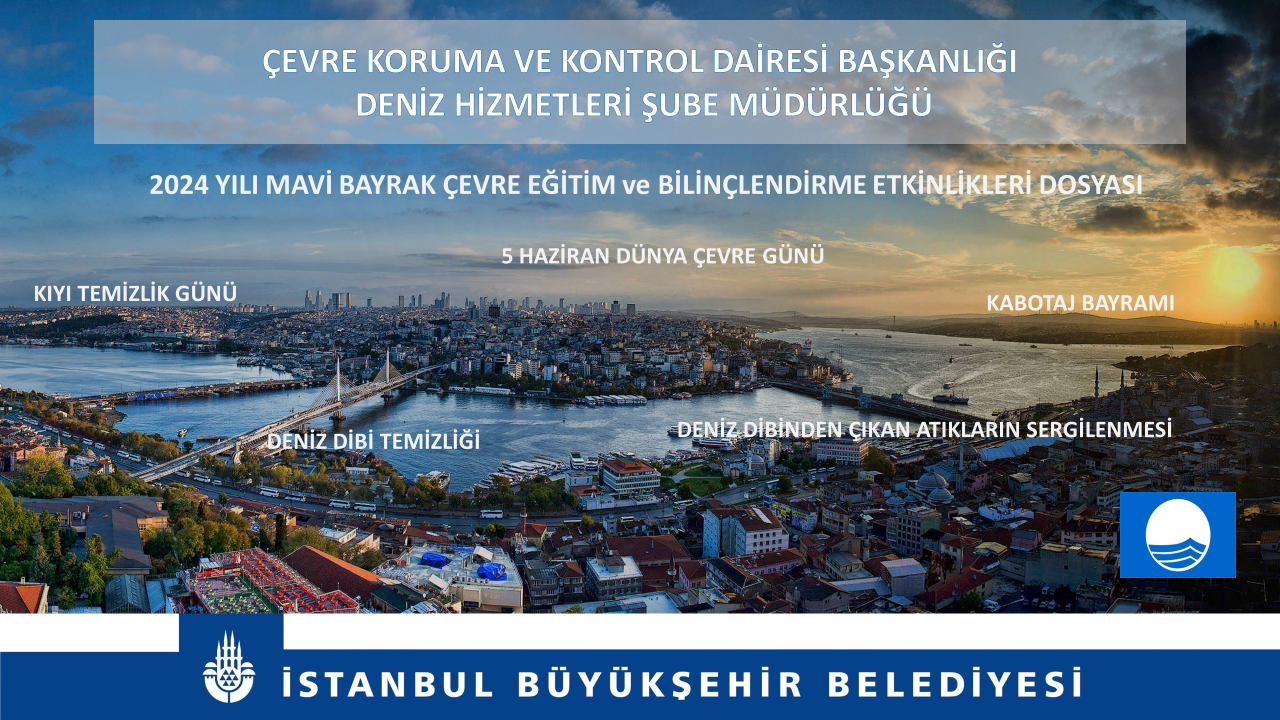 2024 YILINDA GERÇEKLEŞTİRİLECEK ÇEVRE EĞİTİM ETKİNLİKLERİAktivite Adı Ve KategorisiHedef Grup Ve Yeri Aktivitenin Amacı Ve İçeriği Planlanan Tarih Name And Category Of The ActivityTarget Group And PlaceAim And Content Of The ActivityDate Of Activity 1Kıyı Temizlik EtkinliğiÖğrenciler veVatandaşlarDeniz KirliliğineDikkat Çekmek İçinFarkındalık YaratmakMayıs 20241Coastal Cleaning EventStudentsCitizensRaising awareness to draw attention to marine pollutionMay 20242 Deniz KirliliğineDikkat ÇekmeEğitimiÖğrenciler veİsmek KursiyerleriÖğrencilerde Deniz Temizliği Bilincinin Oluşmasına Katkı SağlamakŞubat 20242Marine Pollutionattract attentionEducationStudentsContributing to the Formation of Sea Cleanliness Awareness in Students  
February 20243Deniz Dip TemizliğiVatandaşlarDeniz Temizliğinin Önemi ve Deniz Canlılarına Olan Etkilerinin AnlatılmasıHaziran 20243Sea Bottom CleaningCitizensExplaining the Importance of Sea Cleaning and Its Effects on Marine CreaturesJune 20244Kabotaj Bayramında Deniz Dibinden Çıkarılan Atıkların SergilenmesiVatandaşlarDeniz Temizliğinin Önemi ve Deniz Canlılarına Olan Etkilerinin AnlatılmasıTemmuz 20244Exhibition of items recovered from the seabed during Cabotage DayCitizensExplaining the Importance of Sea Cleaning and Its Effects on Marine CreaturesJuly 20245Plajda Bulunan Atıkları Toplama YarışmasıVatandaşlarPlaj Kullanım Esnasında Oluşan Atıkların Atık Kutularına Atılması İle İlgili Bilincin OluşmasıEylül 20245Competition to collect waste on the beachCitizensRaising awareness about throwing waste generated during beach use into waste bins  September 2024